COĞRAFYA DERSİ 12. SINIF 1. DÖNEM 3. YAZILI SORULARI (7) (TEST)… – …  EĞİTİM VE ÖĞRETİM YILI ………..……………..… OKULU 12/… SINIFICOĞRAFYA DERSİ 1. DÖNEM 3. YAZILISITarih: …/…/……ADI SOYADI:………………………… NU:………….. PUAN:………1.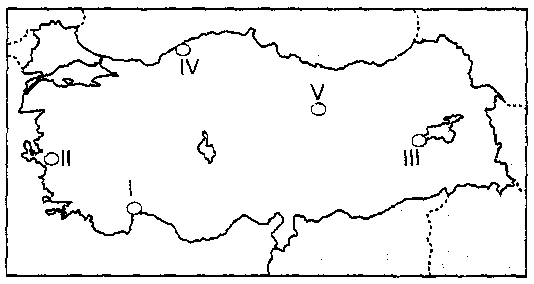 Haritada verilen merkezlerden hangisinde ticari faaliyetlerde demir yolundan yararlanılamaz?A) IB) IIC) IIID) IVE) V2.Aşağıdaki seçeneklerden hangisi bölge sınıflandırmasında kullanılan kriterler arasında yer almaz?A)Türkiye’nin üç tarafının denizlerle çevrili olmasıB)Yeryüzü şekilleriC)Nüfusun dağılışıD)Tarım ürünlerinin çeşitliliği ve dağılışıE)Kıyı ve iç kesimler arasındaki iklim farklılığı3.Dünya mirası listesinde 2009 yılında yer ala-bilen Çatalhöyük Neolitik Kenti UNESCO’nun katkılarıyla dünyaya tanıtılmıştır.Buna göre bu durum aşağıdaki bölgelerden hangisinin turizm potansiyelini artıracaktır?A) AkdenizB) KaradenizC) İç AnadoluD) EgeE) Marmara4.Aşağıdaki grafikte Türkiye’nin bazı yıllardaki tarım, sanayi ve madencilikten elde ettiği ihracat geliri verilmiştir.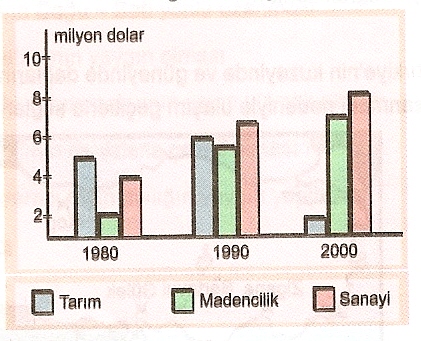 Grafiğe göre, aşağıdakilerden hangisine ulaşılamaz?A)1990’da sanayi geliri tarım ve madencilik gelirini geçmiştir.B)Maden ürünleri geliri sürekli artmıştır.C)En yüksek gelir tüm yıllarda sanayiden elde edilmiştir.D)1980 yılında en az ihracat geliri madencilikte olmuştur.E)1980-2000 yılları arasında tarım geliri yarıdan fazla azalmıştır.5.Aşağıdakilerden hangisi Dicle Bölümü’yle Orta Fırat Bölümü’nün ortak özelliklerinden biridir?A)Petrol rafinerisinin bulunmasıB)Doğal göl bakımından fakir olmalarıC) Zeytin tarımının yaygın olarak yapılmasıD)Şehirleşme oranının düşük olmasıE)Hayvancılığın temel geçim kaynağı olması6.Türkiye’nin coğrafi bölgelerinin iklim özellikleri göz önüne alındığında, aşağıdakilerden hangisi Iğdır ovasında pamuk yetiştirilmesine benzer bir durumdur?A)Aydın’da incir yetiştirilmesiB)Gemlik’te zeytin yetiştirilmesiC)Giresun’da fındık yetiştirilmesiD)Konya’da buğday yetiştirilmesiE)Rize’de trunçgil yetiştirilmesi7.I.TeknolojiII. İletişimIII. TarımIV. SanayiYukarıdakilerden hangileri geleceğin dünyasını belirleyecek en önemli faktörlerdendir?A) I ve IIB) I ve IIIC) II ve IIID) II ve IVE) III ve IV8. Marmara Bölgesi’ndeki illerin ekonomilerinde tarım, ticaret, sanayi turizm gibi etkinlikler yer alır. Buna göre Marmara Bölgesi’ndeki illerden hangisinin ekonomik yapısında yukarıdaki etkinliklerin tamamı yer alır?A) KırklareliB) BursaC) TekirdağD) BilecikE) Sakarya9.Marmaray projesi 1985 yılında İstanbul genel trafik sisteminin bir parçası olarak planlanmıştır.I.    Kentsel yaşantıyı sağlıklı sürdürmekII.  Hızlı ulaşım sistemlerini geliştirmekIII. Toplu taşım sorununu çözmekIV  Tarihi ve doğal güzellikleri korumakV.  Güvenli ulaşımı sağlamakBu proje ile yukarıda belirlenen amaçlardan hangisi ekoturizmi kalkındırmaya yöneliktir?A) IB) IIC) IIID) IVE) V10.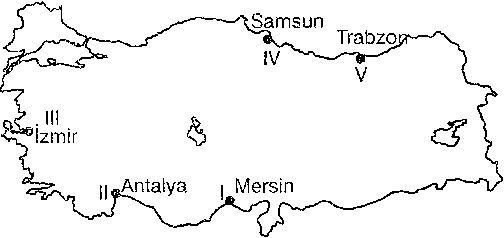 Haritada numaralarla gösterilen limanların hangilerine demir yoluyla ulaşılamaz?A) II ve VB) I ve IIIC) II ve IVD) III ve IVE) IV ve V11. Türkiye'de ulaşım ağı, uzunluk ve nitelik yönünden henüz istenilen düzeye çıkarılamamıştır.Ulaşım ağının gelişimini (bilgi yelpazesi.net) engelleyen koşullar göz önüne alındığında, bunlardan hangisinin etkisi artarak sürmektedir?A)İnsan gücüB)Yer şekilleriC)İklimD)Yapım giderleriE)Teknoloji12. Aşağıdakilerden hangisi, Karadeniz Bölgesi için söylenemez?A)Nüfus yoğunluğu azdır.B)Nadasa ayrılan alanlar fazladır.C)Dağınık kır yerleşmeleri görülür.D)Taş kömürü ve bakır yatakları zengindir.E)Kıyı kesimlerinde yağış rejimi düzenlidir.13. Doğu Anadolu, Türkiye'de ortalama yükseltisi en fazla olan bölgedir. Bu durum;ı. Karasal iklimin çok şiddetli olması,ıı. Tarım yapılacak sürenin çok kısa olması,ııı.Yer altı zenginliğinin fazla olması,özelliklerinden hangileri üzerinde etkilidir?A) Yalnız IB) Yalnız IIC) Yalnız IIID) I ve IIE) I ve III14. Aşağıdakilerden hangisi turizm faaliyet-lerinin geliştiği bir yerde turizme bağlı olarak gelişecek ekonomik faaliyetlerden değildir?A) SanayiB) TicaretC) HaberleşmeD) Sosyokültürel faaliyetlerE) Ulaşım15.Aşağıdaki haritada, Selçuklu Dönemi'nde tarihi İpek Yolu güzergahları, bunların üzerindeki kervansaraylar ile dağların genel uzanışı gösterilmiştir.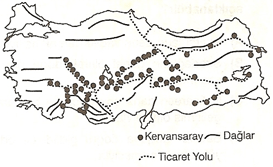 Haritadaki bilgilere göre, aşağıdaki yargılardan hangisine ulaşılamaz?A) Kervansarayların en fazla olduğu yer iç Anadolu'dur.B) Kervansaraylar ticaret yolları üzerinde bulunmaktadır.C) ipek Yolu, Batı Anadolu'daki limanlarda son bulmaktadır.D) Ticaret yolu kuzeyden ve güneyden limanlara ulaşmaktadır.E) Ticaret yolu genel olarak dağların uzanışına paralellik göstermektedir.16. Doğu Anadolu Bölgesi, aşağıdakilerden hangisi bakımından diğer bölgelere göre daha elverişli koşullara sahiptir?A) Su potansiyeliB)İklim özellikleriC) TurizmD) Tarım ürünleriE)Kümes hayvancılığı17. Trabzon’un bir liman kenti olarak, Giresun ve Rize’ye oranla daha çok gelişmiş olması aşağıdakilerden hangisine bağlanabilir?A) Nüfusunun fazla olmasınaB) Tarımsal üretiminin çok fazla olmasınaC) Kıyılarının elverişli olmasınaD) Balıkçılığın çok gelişmiş olmasınaE) İç bölgelere ulaşımın kolay olmasına18. Türkiye'de kara yolu ile yapılan taşımacılığın diğer ulaşım türlerinden daha fazla olmasında en önemli etken aşağıdakilerden hangisidir?A) Taşıtların bir kısmının Türkiye’de üretilmesiB) Kara yolu taşımacılığının ucuz olmasıC) Yol boyunca konaklama tesislerinin bulunmasıD) Taşıt kapasitesinin artmasıE) Kara yolu ile Türkiye’nin her yerine ulaşılabilmesi19. Yaptığı gezide en fazla en fazla yağış alan bölgeye, sanayinin en çok geliştiği bölgeye, dağ-ların kıyıya dik uzandığı bölgeye, Türkiye’nin en büyük yatırım projesinin yapıldığı bölgeye giden kişi aşağıdaki bölgelerin hangisine gitmemiştir?A) Güneydoğu AnadoluB) Doğu AnadoluC) MarmaraD) KaradenizE) Ege20. Aşağıdakilerden hangisi Türkiye’de en gelişmiş turizm sektörüdür?A) Av turizmiB) Sağlık turizmiC) Yayla turizmiD) Kongre turizmiE) Deniz turizmi21. Yeryüzünde farklı coğrafi özelliklere bağlı olarak farklı ekonomik faaliyetler ve yaşam tarzları oluşmuştur.Buna göre, aşağıdaki şehirlerin hangisinde ekonomik faaliyetlere bağlı olarak yaşam tarz-ları diğerlerinden farklılık gösterir?A) ZonguldakB) EssenC) AntalyaD) HamburgE) Kocaeli22. Ürgüp-Göreme’de gelişme gösteren turizm faaliyeti ile aşağıdakilerden hangisi benzerlik gösterir?A) Antalya-KaşB) Denizli- PamukkaleC) Aydın-KuşadasıD) Çanakkale-TruvaE) Kars-Sarıkamış23.Türkiye’de turizmin gelişmesinde aşağıdakilerden hangisinin bir katkısı yoktur?A) Turistik değerlerin tanıtımının artmasınınB) Turistik tesis sayısının artmasınınC) Dış ticaret açığının artmasınınD)Ucuz tatil olanaklarının bulunmasınınE) Turizm alanındaki etkinliklerin artmasının24.Aşağıdakilerden hangisi, Türkiye’de iç ticaretin gelişmesinde etkili olan temel etkendir?A) Yöreler arasında iklim ve yer şekilleri özelliklerinin belirgin farklılıklar göstermesiB) Ülkede kara yolu ulaşımının diğer ulaşım yollarına göre daha fazla gelişme göstermesiC)  Ticarete konu olan ürünlerin tür ve çeşitliliğinde yöreler arasında belirgin farklılıklar olmasıD)  İç pazarlara sunulan ticari ürünlerin dış pazarlara sunulan ticari ürünlerden daha fazla olmasıE)  Köyden kente göçlerin artması nedeniyle, şehirler ile kırsal kesimler arasındaki bağlantının devam etmesi.25.Aşağıdaki şehirlerimizden hangisi tarihi taş evleriyle dikkat çekmektedir?A) MardinB) TrabzonC) İstanbulD) KonyaE)AntalyaBaşarılar Dilerim…